Протокол №5Об итогах закупа медицинских изделий для ортопедии и нейрохирургии.Время -11.00 ч. В соответствии с приказом НАО «Казахский национальный медицинский университет имени С.Д. Асфендиярова» от 13.03.2020 года за № 137 «Об утверждении тендерной документации и тендерной комиссии» в составе:проведено заседание и подведены итоги тендера по закупу медицинских изделий для ортопедии и нейрохирургии.Сумма, выделенная для данного тендера по закупу медицинских изделий для ортопедии и нейрохирургии, составляет 32 050 930 (тридцать два миллиона пятьдесят тысяч девятьсот тридцать) тенге. Наименование и краткое описание товара:Наименование, местонахождение и квалификационные данные потенциальных поставщиков, представивших тендерные заявки:Потенциальными поставщиками предложены следующие цены и другие условия каждой тендерной заявки в соответствии с тендерной документацией:Тендерная комиссия, оценив и сопоставив тендерные заявки, проверила соответствие потенциальных поставщиков квалификационным требованиям и требованиям тендерной документации, на основе предоставленной ими информации:ТОО «Круана» - соответствует;ТОО «APEX Co» - соответствует;ТОО «А-37» - соответствует.Наименование и местонахождение победителя тендера по каждому лоту тендера и условия, по которым определен победитель, с указанием торгового наименования:7. Наименование и местонахождение участника каждого лота тендера, предложение которого является вторым после предложения победителя с указанием наименования: 8. Экспертная комиссия не привлекалась.По результатам рассмотрения тендерная комиссия решила:В соответствии с пунктом 85 Правил признать тендер по лотам № 1-8, 17 состоявшимся и определить победителем ТОО «APEX Co» на общую сумму 2 226 816,00 (два миллиона двести двадцать шесть тысяч восемьсот шестнадцать) тенге;В соответствии с подпунктом 2) пункта 84 Правил признать тендер по лотам № 9-16 несостоявшимся  на основании – предоставления менее двух тендерных заявок.Организатору Тендера в соответствии с параграфом 6 Правил в течение пяти календарных дней со дня подписания настоящего протокола направить победителю тендера подписанный договор, который должен быть подписан Поставщиком в течение десяти рабочих дней с момента получения договора.Тендерные заявки не отзывались, изменения не вносились.Председатель тендерной комиссии       ______________                                        Сенбеков М.Т.Заместитель председателя тендерной комиссии                                ______________                                          Тажиев Е.Б.Член тендерной комиссии                      ______________                                          Утегенов А.К.Член тендерной комиссии                     ______________                                           Адилова Б.А.Член тендерной комиссии                     ______________                                           Ахмет А. Н.  Секретарь тендерной комиссии          _______________                                         Салиахметова Д.О.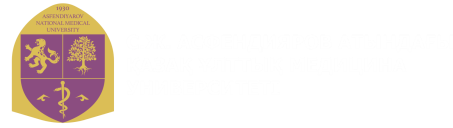 "С.Д. Асфендияров атындағы Қазақ ұлттық медицина университеті" Коммерциялық емес акционерлікқоғамы
Некоммерческое акционерное общество "Казахский национальный медицинский университет имени С.Д. Асфендиярова""С.Д. Асфендияров атындағы Қазақ ұлттық медицина университеті" Коммерциялық емес акционерлікқоғамы
Некоммерческое акционерное общество "Казахский национальный медицинский университет имени С.Д. Асфендиярова"14 апреля 2020 года                                       город АлматыПредседатель тендерной   комиссии:Сенбеков М.Т.Исполнительный проректорЗаместитель председателя                           тендерной комиссии:Тажиев Е.Б.Руководитель университетской клиники Члены тендерной комиссии:Секретарь тендерной комиссии:                  Утегенов А.К.Адилова Б.А.Ахмет А. Н.Салиахметова Д.О.Руководитель департамента экономики и финансовРуководитель отдела лекарственного обеспеченияЮрист юридического управленияГлавный специалист отдела по работе с общими закупками№ лотаНаименование товараСумма, выделенная для закупа1Винт транспедикулярный полиаксиальный, диаметром  4,4.5, 5, 5.5, , длиной (L) от 20 до 845 880,002Винт транспедикулярный моноаксиальный, диаметром 4,4.5, 5, 5.5, 6, мм, длиной (L) от 20 до 90 мм202 250,003Винт блокирующий448 700,004Стержень титановый, диаметром 6.0 мм, длиной (L) 600 мм67 800,005Ламинарный крючок 224 115,006Педикулярный крючок 224 115,007Соединитель скобообразный поперечный115 236,008Стержень соединитель 100 мм30 303,009Гайка для стержня диаметром (мм) 5.5 с отламывающейся головкой7 912 800,0010Стержень прямой металлический диаметром (мм) 5.5, длинной (мм) 500299 376,0011Винт костный с фиксированным углом для стержня диаметром (мм) 5.5, размером (мм) 4.5, 5.0, 5.5, длинной (мм) 35, 40, 45, 50, 552 544 720,0012Винт костный многоосевой для стержня диаметром (мм) 5.5, размером (мм) 4.0, 4.5, 5.0, 5.5, 6.0, 6.5, 7.0, 7.5, длинной (мм) 20, 25, 30, 35, 40, 45, 50, 55, 608 395 020,0013Крючок с широкой/узкой лапкой маленький, средний, большой1 740 120,0014Крючок педикулярный маленький, средний, большой2 900 200,0015Поперечная стяжка Х10 многопролетная для стержня диаметром (мм) 5.5, размером 28-30, 30-34, 34-36, 36-39, 39-45, 45-58, 58-803 024 945,0016Коннектор Домино2 895 600,0017Соединитель параллельный 6х6 мм.179 750,00№Наименованиепотенциальных поставщиковАдрес местонахожденияпотенциальных поставщиковДата и время предоставления тендерных заявок1ТОО "Круана"г. Алматы, ул. Тимирязева, 42, корпус 1501.04.2020 г., 12 часов 00 мин2ТОО "APEX Co"г. Алматы, ул. Огарева, 4Б, 2401.04.2020 г., 12 часов 05 мин3ТОО "А-37"г. Алматы, ул. Тимирязева, 42, корпус 1501.04.2020 г., 12 часов 10 мин№лотаНаименование товараЕд. измКол-воЦенаТОО «Круана»ТОО «APEX Co»ТОО «А-37»1Винт транспедикулярный полиаксиальный, диаметром  4,4.5, 5, 5.5, , длиной (L) от 20 до шт30 28 196,0028 000,0026 853,002Винт транспедикулярный моноаксиальный, диаметром 4,4.5, 5, 5.5, 6, мм, длиной (L) от 20 до 90 ммшт10 20 225,0020 000,0019 262,003Винт блокирующийшт50 8 974,00 8 900,008 547,004Стержень титановый, диаметром 6.0 мм, длиной (L) 600 ммшт5 13 560,0013 000,0012 914,005Ламинарный крючок шт5 44 823,0044 000,0042 689,006Педикулярный крючок шт5 44 823,0044 000,0042 689,007Соединитель скобообразный поперечныйшт6 19 206,0019 000,0018 291,008Стержень соединитель 100 ммшт3 10 101,00 10 000,009 620,009Гайка для стержня диаметром (мм) 5.5 с отламывающейся головкойшт360 21 980,00 20 933,0010Стержень прямой металлический диаметром (мм) 5.5, длинной (мм) 500шт12 24 948,0023 760,0011Винт костный с фиксированным углом для стержня диаметром (мм) 5.5, размером (мм) 4.5, 5.0, 5.5, длинной (мм) 35, 40, 45, 50, 55шт60 42 412,00 40 392,0012Винт костный многоосевой для стержня диаметром (мм) 5.5, размером (мм) 4.0, 4.5, 5.0, 5.5, 6.0, 6.5, 7.0, 7.5, длинной (мм) 20, 25, 30, 35, 40, 45, 50, 55, 60шт180 46 639,0044 418,0013Крючок с широкой/узкой лапкой маленький, средний, большойшт30 58 004,0055 242,0014Крючок педикулярный маленький, средний, большойшт50 58 004,0055 242,0015Поперечная стяжка Х10 многопролетная для стержня диаметром (мм) 5.5, размером 28-30, 30-34, 34-36, 36-39, 39-45, 45-58, 58-80шт15201 663,00192 060,0016Коннектор Доминошт20144 780,00137 886,0017Соединитель параллельный 6х6 мм.шт535 950,0035 000,0034 238,00 №НаименованиеЕд. измКол-воЦенаПобедитель/основаниеТорговое наименование, цена1Винт транспедикулярный полиаксиальный, диаметром  4,4.5, 5, 5.5, , длиной (L) от 20 до шт3028 196,00ТОО «APEX Co»26 853,001Винт транспедикулярный полиаксиальный, диаметром  4,4.5, 5, 5.5, , длиной (L) от 20 до шт3028 196,00п. 84 Правил –на основе наименьшей ценыВинт транспедикулярный полиаксиальный CHARSPINE 2, диаметром  4.5, 5,0, 5.5, 6, мм, длиной (L) от 20 до 90 мм2Винт транспедикулярный моноаксиальный, диаметром 4,4.5, 5, 5.5, 6, мм, длиной (L) от 20 до 90 ммшт1020 225,00ТОО «APEX Co»19 262,002Винт транспедикулярный моноаксиальный, диаметром 4,4.5, 5, 5.5, 6, мм, длиной (L) от 20 до 90 ммшт1020 225,00п. 84 Правил –на основе наименьшей ценыВинт транспедикулярный моноаксиальный CHARSPINE 2, диаметром 4.5, 5, 5.5, 6, мм, длиной (L) от 20 до 90 мм3Винт блокирующийшт508 974,00ТОО «APEX Co»8 547,003Винт блокирующийшт508 974,00п. 84 Правил –на основе наименьшей ценыВинт блокирующий CHARSPINE 24Стержень титановый, диаметром 6.0 мм, длиной (L) 600 ммшт513 560,00ТОО «APEX Co»12 914,004Стержень титановый, диаметром 6.0 мм, длиной (L) 600 ммшт513 560,00п. 84 Правил –на основе наименьшей ценыСтержень титановый, диаметром 6.0 мм, длиной (L) 600 мм5Ламинарный крючок шт544 823,00ТОО «APEX Co»42 689,005Ламинарный крючок шт544 823,00п. 84 Правил –на основе наименьшей ценыКрючок ламинарный  CHARSPINE 26Педикулярный крючок шт544 823,00ТОО «APEX Co»42 689,006Педикулярный крючок шт544 823,00п. 84 Правил –на основе наименьшей ценыКрючок педикулярный  CHARSPINE 27Соединитель скобообразный поперечныйшт619 206,00ТОО «APEX Co»18 291,007Соединитель скобообразный поперечныйшт619 206,00п. 84 Правил –на основе наименьшей ценыСоединитель скобообразный поперечный  CHARSPINE 28Стержень соединитель 100 ммшт310 101,00ТОО «APEX Co»9 620,008Стержень соединитель 100 ммшт310 101,00п. 84 Правил –на основе наименьшей ценыСтержень соединитель  CHARSPINE 2 100 мм17Соединитель параллельный 6х6 мм.шт535 950,00ТОО «APEX Co»34 238,0017Соединитель параллельный 6х6 мм.шт535 950,00п. 84 Правил –на основе наименьшей ценыСоединитель параллельный 6х6 мм.№НаименованиеЕд. измКол-воЦенаПобедитель/основаниеТорговое наименование, цена1Винт транспедикулярный полиаксиальный, диаметром  4,4.5, 5, 5.5, , длиной (L) от 20 до шт3028 196,00ТОО «Круана»28 000,001Винт транспедикулярный полиаксиальный, диаметром  4,4.5, 5, 5.5, , длиной (L) от 20 до шт3028 196,00ТОО «Круана»Винт транспедикулярный полиаксиальный CHARSPINE 2, диаметром  4.5, 5,0, 5.5, 6, мм, длиной (L) от 20 до 90 мм2Винт транспедикулярный моноаксиальный, диаметром 4,4.5, 5, 5.5, 6, мм, длиной (L) от 20 до 90 ммшт1020 225,00ТОО «Круана»20 000,002Винт транспедикулярный моноаксиальный, диаметром 4,4.5, 5, 5.5, 6, мм, длиной (L) от 20 до 90 ммшт1020 225,00ТОО «Круана»Винт транспедикулярный моноаксиальный CHARSPINE 2, диаметром 4.5, 5, 5.5, 6, мм, длиной (L) от 20 до 90 мм3Винт блокирующийшт508 974,00ТОО «Круана»8 900,003Винт блокирующийшт508 974,00ТОО «Круана»Винт блокирующий CHARSPINE 24Стержень титановый, диаметром 6.0 мм, длиной (L) 600 ммшт513 560,00ТОО «Круана»13 000,004Стержень титановый, диаметром 6.0 мм, длиной (L) 600 ммшт513 560,00ТОО «Круана»Стержень титановый, диаметром 6.0 мм, длиной (L) 600 мм5Ламинарный крючок шт544 823,00ТОО «Круана»44 000,005Ламинарный крючок шт544 823,00ТОО «Круана»Крючок ламинарный  CHARSPINE 26Педикулярный крючок шт544 823,00ТОО «Круана»44 000,006Педикулярный крючок шт544 823,00ТОО «Круана»Крючок педикулярный  CHARSPINE 27Соединитель скобообразный поперечныйшт619 206,00ТОО «Круана»19 000,007Соединитель скобообразный поперечныйшт619 206,00ТОО «Круана»Соединитель скобообразный поперечный  CHARSPINE 28Стержень соединитель 100 ммшт310 101,00ТОО «Круана»10 000,008Стержень соединитель 100 ммшт310 101,00ТОО «Круана»Стержень соединитель  CHARSPINE 2 100 мм17Соединитель параллельный 6х6 мм.шт535 950,00ТОО «Круана»35 000,0017Соединитель параллельный 6х6 мм.шт535 950,00ТОО «Круана»Соединитель параллельный 6х6 мм.